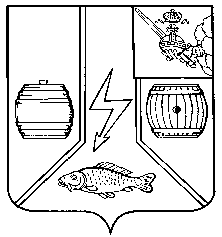 АДМИНИСТРАЦИЯ  КАДУЙСКОГО МУНИЦИПАЛЬНОГО ОКРУГАВОЛОГОДСКОЙ ОБЛАСТИПОСТАНОВЛЕНИЕ             26.07.2023 г.                                                                         №  592рп КадуйНа основании протеста прокуратуры Кадуйского района и с целью приведения административного регламента предоставления муниципальной услуги по постановке отдельных категорий граждан на учет в качестве лиц, имеющих право на предоставление земельных участков, находящихся  в муниципальной собственности либо государственная собственность на которые не разграничена, в собственность бесплатно в соответствие с нормами действующего законодательства постановляю:  Внести в административный регламент предоставления муниципальной услуги по постановке отдельных категорий граждан на учет в качестве лиц, имеющих право на предоставление земельных участков, находящихся  в муниципальной собственности либо государственная собственность на которые не разграничена, в собственность бесплатно, утвержденный постановлением Администрации Кадуйского муниципального округа Вологодской области от 18 апреля 2023 года № 327 следующие изменения: 1.1  Пункт 3.3.4. раздела 3 после слов «Специалист Отдела, ответственный за предоставление муниципальной услуги:» дополнить абзацами следующего содержания:« - в течение трех рабочих дней после регистрации заявления осуществляет проверку сведений, содержащихся в реестре, в отношении граждан, обратившихся с заявлением о постановке на учет, о получении такими гражданами земельного участка либо единовременной денежной выплаты. - в течение пяти рабочих дней после выявления сведений о получении гражданами, обратившимися с заявлением о постановке на учет, земельного участка или единовременной денежной выплаты принимает решение об отказе в постановке заявителя на учет и направляет заявителю копию такого решения почтовым отправлением с уведомлением о вручении.», далее по тексту.Опубликовать настоящее постановление в Кадуйской районной газете «Наше время» и разместить на сайте Кадуйского муниципального округа Вологодской области в информационно-телекоммуникационной сети  «Интернет».Постановление вступает в силу со дня опубликования в Кадуйской районной газете «Наше время».По поручению Главы Кадуйскогомуниципального округа, заместитель Главы Кадуйского муниципального округа, начальник  управления по распоряжению муниципальным имуществом                         	                                                           Л.В. Цветкова